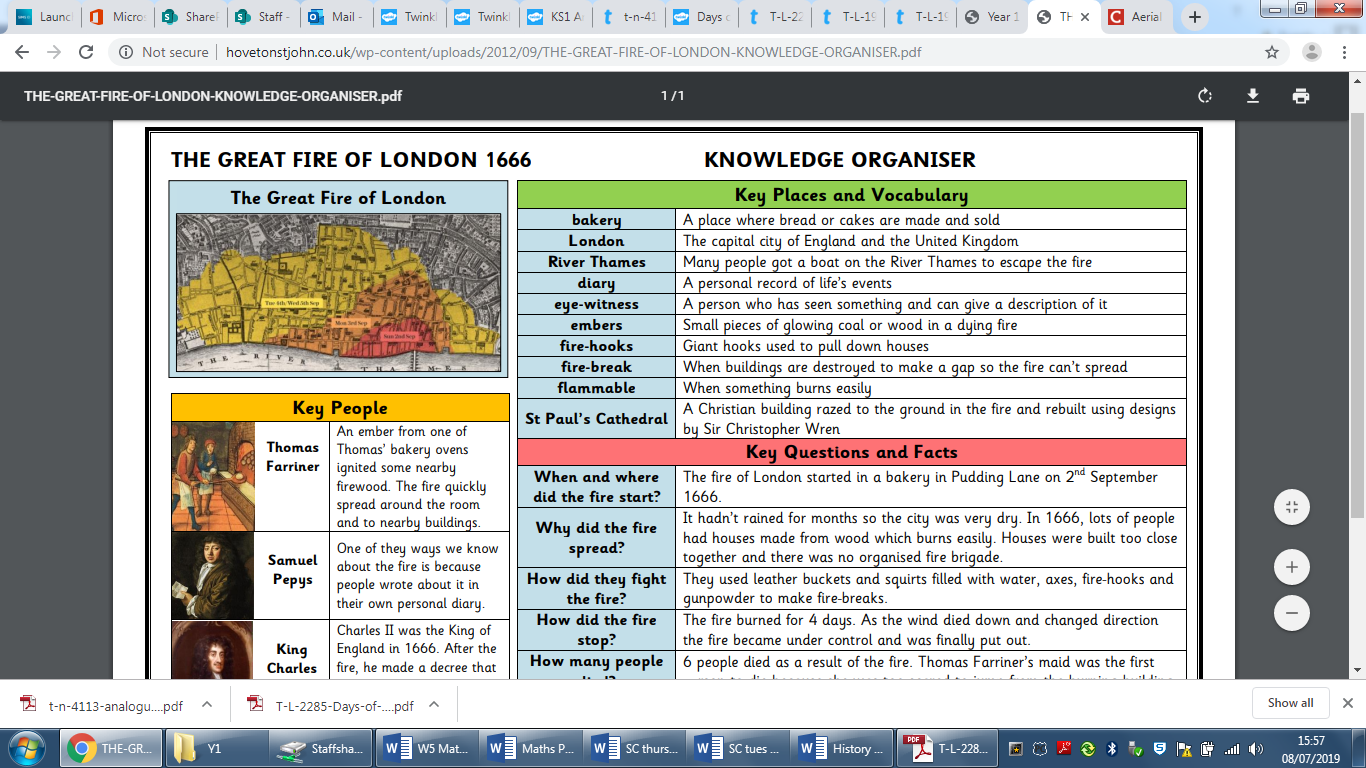 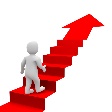 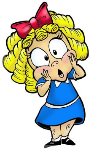 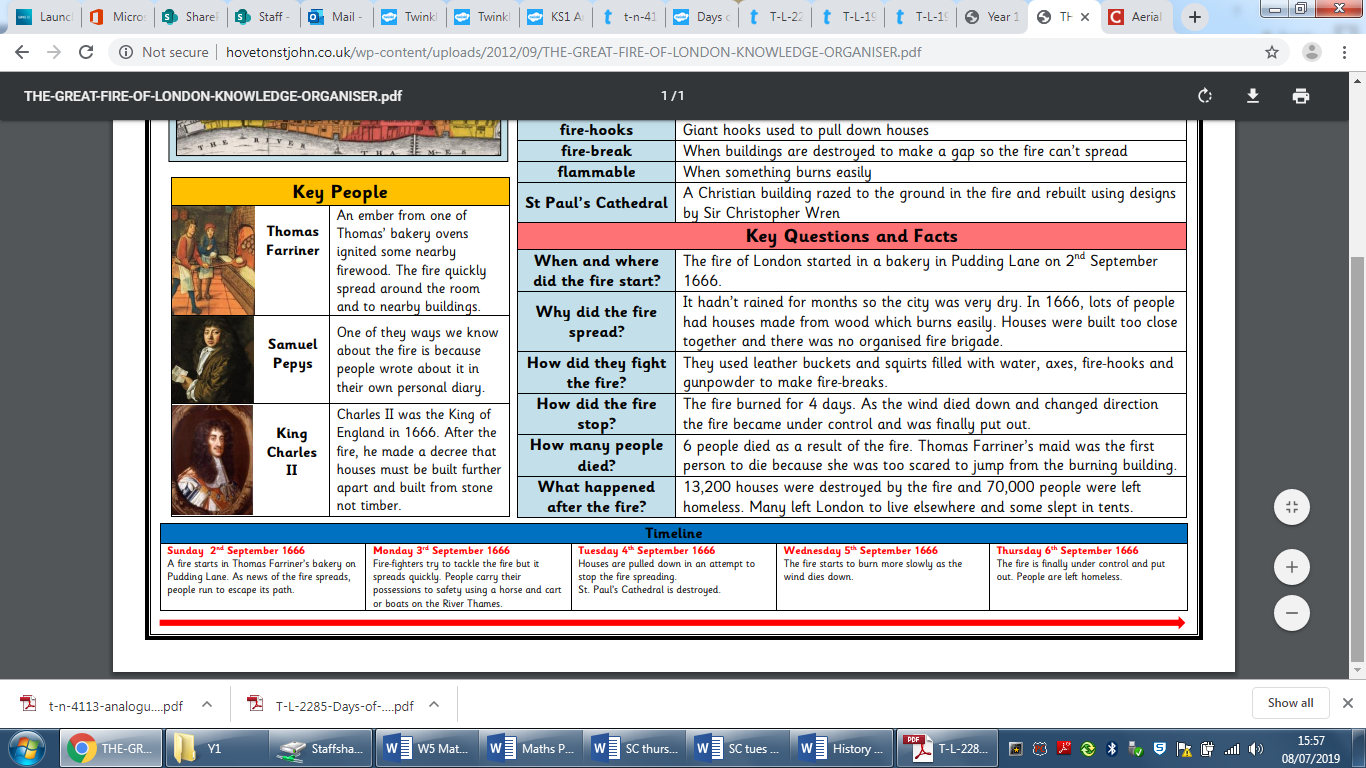 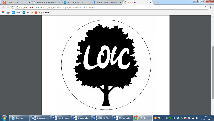 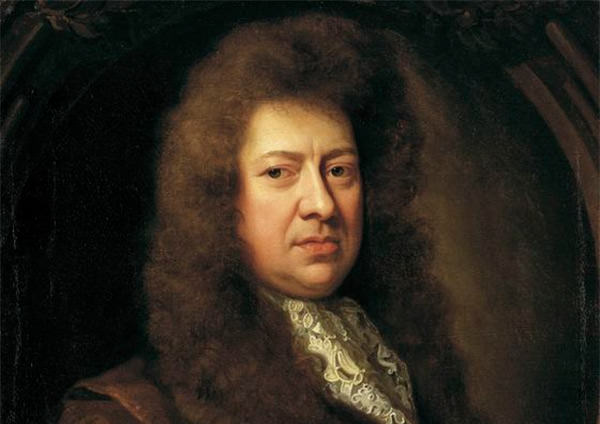 #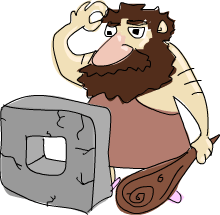 Lyng Primary School Knowledge Organiser  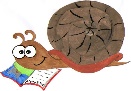 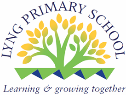 Lyng Primary School Knowledge Organiser  Lyng Primary School Knowledge Organiser  Lyng Primary School Knowledge Organiser  History Topic:Great and Ghastly EventsYear 1The Great Fire of LondonAutumn 2People: Mayor of LondonPlace:LondonProblem:All of the houses are burning down and people are becoming angry and frustrated.Lyng Primary School Knowledge QuizLyng Primary School Knowledge QuizLyng Primary School Knowledge QuizLyng Primary School Knowledge QuizHistory Topic: Great and Ghastly EventsGreat Fire of LondonYear 1Spring 1Where did the fire start?SEA hospital A schoolA bakeryThe fire started in the year…SE166618232020Who started the fire?SEMiss HartshorneThomas Farriner Catholic peopleHow many days did the fire last?SE542